ДЕКАБРЬ 2022  годПРОДАВЕЦ, КОНТРОЛЕР-КАССИР, ТОВАРОВЕД 1. В магазин «Дискаунт», по адресу ул. Кирова 68. требуются сотрудники, з/п 1 час - 125руб. Тел. + 7 904-540-39-82, +7-9000-42-08-78.2. В ООО "СЕТЬ СВЯЗНОЙ" требуется продавец-консультант, з/п от 45000 руб. Тел. +7(800) 222-92-923. Требуется продавец продовольственных товаров, з/п от 22000 руб. Тел. 8 (908) 9250612 Копылова Наталья Рашитовна.4. В ООО «Карусель» требуется продавец, з/п от 21000 до 22000 руб. Тел. +7(904) 540-39-82, Тошева Наталья  Владимировна.5. Требуется продавец непродовольственных товаров, з/п от 20000 руб. Тел. 8 (34385) 64210 Тупицына Надежда Николаевна, начальник отдела кадров.ОФИЦИАНТ, БАРМЕН, АДМИНИСТРАТОР1. Требуются официанты. Тел. 8-908-634-30-54, 8-9000-35-07-762. В ресторан «Надеждинский» требуется официанты, з/п от 18000 руб. Тел. 8-952-73-44-202ПОВАР, КОНДИТЕР, ТЕХНОЛОГ 1. В ресторан «Надеждинский» требуется повар. Тел. 8-952-73-44-2022. Требуются мойщики посуды, повар (обучение). Тел. 8-908-634-30-54, 8-9000-35-07-763. В МАДОУ № 38 требуется повар, з/п от 18000 до 20000  руб. Тел. +7(343) 856-79-83Шуклина Анжела Владимировна.4. В МБОУ СОШ № 9 требуется кухонный рабочий, з/п от 17000 руб. Тел. 83438554186  Логинова Наталья Геннадьевна.5. В ООО «Карусель» требуется повар, з/п от 20000 до 22000 руб. Тел. +7(904) 540-39-82, Тошева Наталья  Владимировна.6. В столовую Ферросплавного завода требуются повара 4-5 разряда, з\п от 20000 до 25000 руб. Тел. 8 (34385) 96773, Зимич Светлана Юрьевна. БУХГАЛТЕР1. Требуется бухгалтер, з/п от  18000 руб. Тел. +7(34385)64210, +7(912) 697-38-90  Тупицына Надежда Николаевна.2. В ООО «Старый хлебозавод» требуется бухгалтер, з/п от 27000 до 30000 руб. Тел. 8 (34385) 73074Фокеев Николай Анатольевич.ЛОГИСТ, КЛАДОВЩИК 1. В МАДОУ № 38 требуется кладовщик, з/п от 17600  руб. Тел. +7(343) 856-79-83Шуклина Анжела Владимировна.2. Требуется кладовщик, з/п от 18000 руб. Тел. 8 (34385) 64210 Тупицына Надежда Николаевна, начальник отдела кадров.3. В ООО "СЕРОВХЛЕБ" требуется кладовщик. З\п от 18000 руб. Тел.: +7(343) 856-16-60,  Казанцева Лариса Владимировна.4. В ООО "ЮБИЛЕЙНОЕ" требуется кладовщик, з/п от 20000 руб. до 25000 руб. Тел. 89220398440, 89506395400.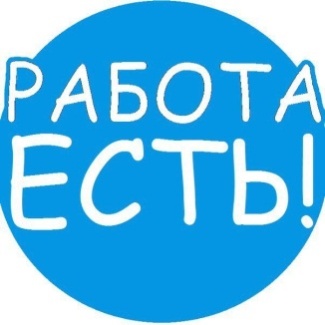 